Publicado en  el 08/09/2014 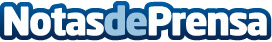 One Direction anuncia nuevo disco: "Four"La banda pop más importante del planeta, One Direction, anuncia el lanzamiento de su nuevo disco ‘FOUR’, la continuación de ‘Midnight Memories, el disco más vendido en el mundo en el 2013.Datos de contacto:Sony MusicNota de prensa publicada en: https://www.notasdeprensa.es/one-direction-anuncia-nuevo-disco-four_1 Categorias: Música http://www.notasdeprensa.es